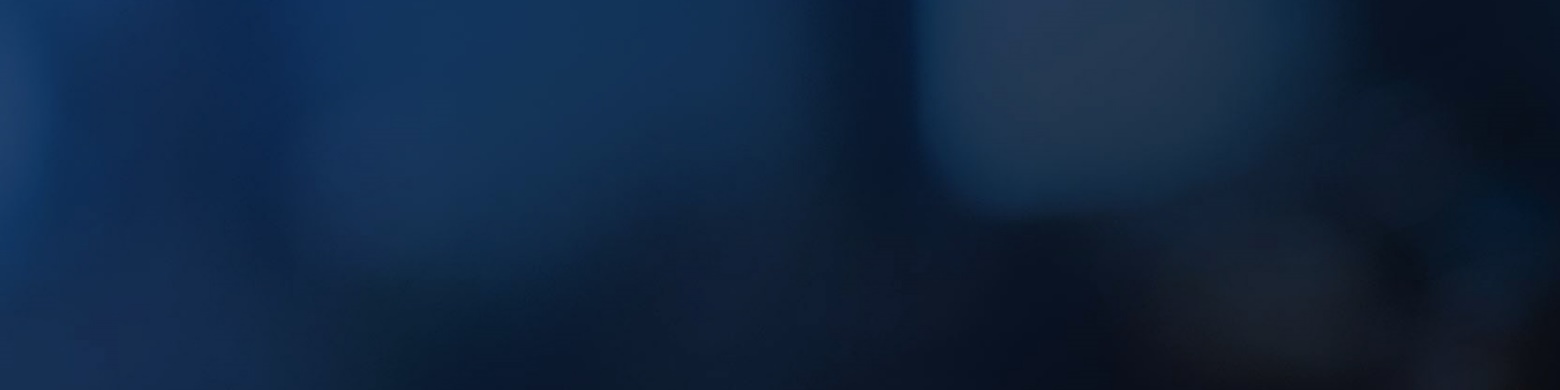 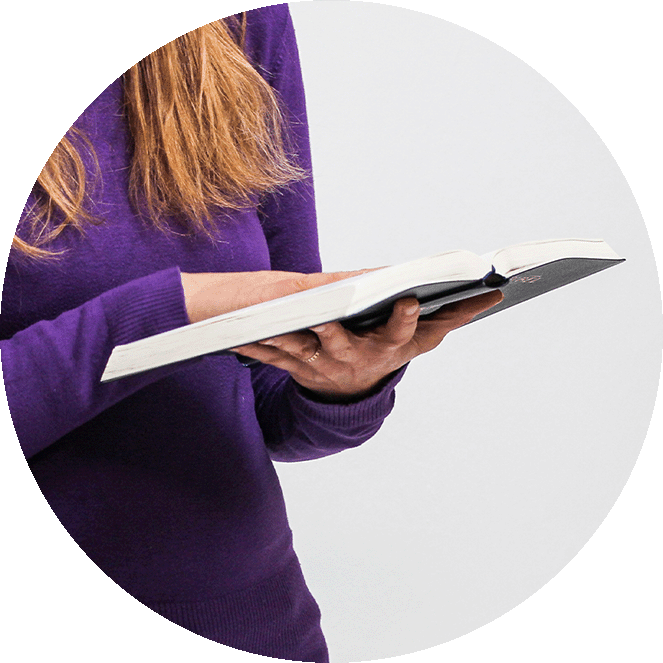 Wir freuen uns über deine Bewerbung! Gerne wollen wir dich anhand der Bewerbungsunterlagen etwas näher kennenlernen. Lass dich dabei durch die Vielzahl der Fragen und Seiten nicht abschrecken! Sie sollen dir und uns helfen, dich und deine Berufung tiefer zu erfassen und wir sind überzeugt, dass es auch für dich selbst spannend und hilfreich sein wird, die Fragen zu beantworten. Viel Freude dabei!
Bitte beantworte die Fragen direkt in diesem Dokument.Deine Daten werden natürlich vertraulich behandelt!Persönliche Daten Kontakt zu Gebet für Leiter bei Kingdom ImpactBeziehung zu JesusGemeindeDeine Geschichte mit Gebet für LeiterDu als BeterDu als prophetische PersonCharakter, körperliche und seelische VerfassungUnser Versprechen an dich als BeterDein Versprechen 10. WeiteresMit dieser Unterschrift bestätige ich alles, was ich in den Fragen oben angegeben habe. Unterschrift: ________________________________________Ort und Datum: ______________________________________Wir glauben, dass Gott dich gemeinsam mit vielen anderen in der Gideonarmee mächtig gebrauchen wird! Wir freuen uns auf dich!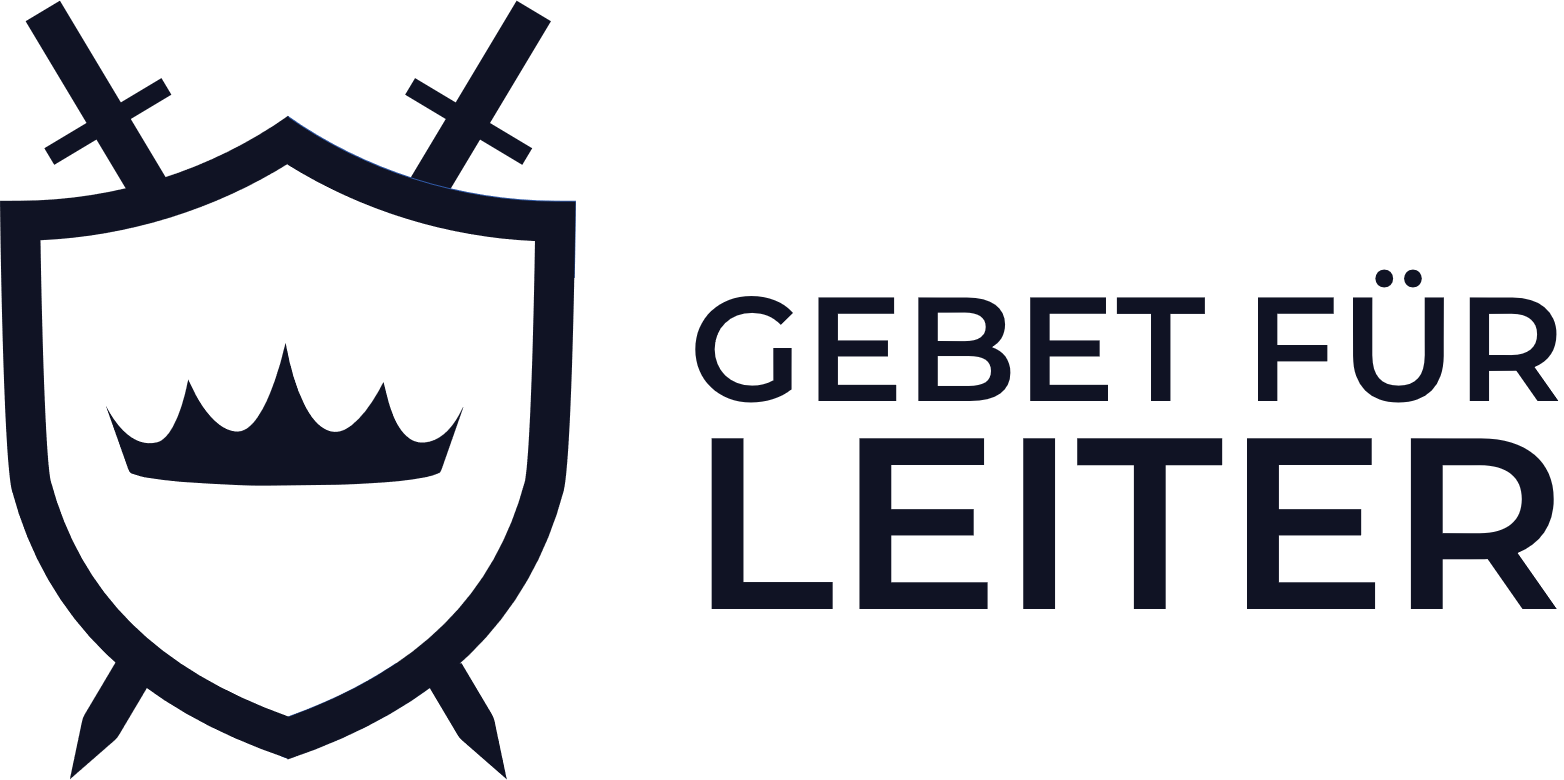 Gebet für Leiter / Kingdom ImpactLinzgaustraße 188630 Pfullendorf-Denkingen Telefonnummer: +49 7552 9368 705E-Mail: contact@gebet-fuer-leiter.dewww.gebet-fuer-leiter.deName:Bitte füge hier ein aktuelles Foto einStraße:Bitte füge hier ein aktuelles Foto einPLZ & Ort:Bitte füge hier ein aktuelles Foto einTelefon-Nr.:Bitte füge hier ein aktuelles Foto einHandy-Nr.:Bitte füge hier ein aktuelles Foto einE-Mail:Bitte füge hier ein aktuelles Foto einNationalität:Bitte füge hier ein aktuelles Foto einGeburtsdatum:Bitte füge hier ein aktuelles Foto einFamilienstand: ledig     verheiratet     getrennt lebend     geschieden     verwitwet  ledig     verheiratet     getrennt lebend     geschieden     verwitwet Name & Alter von
Ehepartner / Kindern:Schulbildung:Erlernte Berufe:Derzeitige Tätigkeit:Gemeinde:Wie hast du Kingdom Impact kennengelernt und von der Möglichkeit, für Leiter zu beten, erfahren?Was hat dich ermutigt, dich bei uns als Prophetischer Beter zu bewerben?Als Prophetischer Beter wirst du zwei Mal im Monat für zwei Stunden für einen Leiter beten und den Kontakt zu ihm pflegen. Ist dir bewusst, dass dich das Zeit kosten wird? Hast du Glauben dafür?Beschreibe bitte kurz (ca. 1 Seite) wann und wie du Jesus kennengelernt hast, sowie deine jetzige Beziehung zu Jesus.Wann hast du die Taufe im Heiligen Geist erlebt?Wie ist deine Beziehung zum Wort Gottes?Zu welcher Gemeinde gehörst du und seit wann?Beschreibe bitte kurz die Beziehung zu deiner Gemeinde.In welchen Bereichen arbeitest du mit?Wie ist deine Beziehung zu deinen jetzigen Leitern und welche Erfahrungen hast du früher mit Leitern bzw. Autorität gemacht? Hattest du die Gelegenheit, ungute Erfahrungen aufzuarbeiten? Weshalb möchtest du für Leiter beten? Was ist deine Motivation dafür?Hast du zuvor schon für Leiter gebetet? 
 Ja        Nein

Wenn ja, welche Erfahrungen hast du dabei gemacht?Hat dich ein Buch / Person / Schulung / … dabei besonders geprägt?Was ist dein Bild von Leiterschaft im Leib Christi?Wie würdest du dein Gebetsleben im vergangenen Jahr beschreiben?Betest du täglich oder sporadisch?Was sind Gebetsthemen, die dich bisher mit Gott beschäftigt haben? Was für Lasten hast du? Wofür betest du besonders gern? Wofür hast du Glauben? Kreuze an und ergänze ggf.! Welcher Name von Gott ist dir im Gebet sehr vertraut?Wie redet Gott zu dir? Wie hörst du seine Stimme?Hast du schon Erfahrung im Prophetischen? 
 Ja        Nein

Wenn ja, in welchem Rahmen war / ist das?Hat dich eine Person / Team / Schulung im Prophetischen besonders geprägt?Hast du Erfahrung damit, im Gebet prophetische Eindrücke für andere Personen zu empfangen?
 Ja        Nein

Wenn ja, welche Erfahrung hast du dabei gemacht?


Hast du schon mal eine Lebensbereinigung gemacht, indem du dein Leben und deine Vergangenheit, mit dem Heiligen Geist angeschaut und vor Gott ins Reine gebracht hast? 
 Ja        NeinDas ist uns wichtig, damit du als prophetischer Beter ein reiner Kanal für Gottes Reden sein kannst.Wie würdest du dich selbst in den folgenden Bereichen einschätzen? 
Verwende dafür bitte Noten von 1 bis 5 (1 = sehr gut; 5 = schwach)Nenne einige deiner Stärken.Was siehst du als Schwachpunkte in deinem Leben? Und wo sind aktuelle „Baustellen“?Hast bzw. hattest du Schwierigkeiten mit:
Gibt es sonst noch etwas, von dem du denkst, dass wir es wissen sollten?Als „Gebet für Leiter“-Team werden wir dich auf unser Herz nehmen und als Teil der Gideonarmee unterstützen und stärken. Als „Gebet für Leiter“-Team werden wir dich auf unser Herz nehmen und als Teil der Gideonarmee unterstützen und stärken. 1.Wir werden als Team von „Gebet für Leiter“ unser Herz dir gegenüber öffnen, denn wir glauben, dass Ausbildung, Ermutigung und Unterstützung im Reich Gottes nur möglich sind, wenn Herzen zu Gott und zueinander geöffnet sind.2.Wir werden dich als Prophetischen Beter ausbilden und trainieren, sodass du stark darin wirst, Leitern prophetisch im Gebet zu dienen.3. Wir werden dir, als Teil der Gideonarmee, Ermutigungen zukommen lassen und mitstehen, dass das Feuer des Heiligen Geistes für Gebet für Leiter in euch stark bleibt. 4.Wir werden dich auf unser Herz nehmen und während deiner Gebetsausbildung, sowie dem Jahr danach für dich als Prophetischer Beter beten.5.Bei Konflikten zwischen dir und dem Leiter, die wir eigentlich nicht erwarten, würden wir helfen und unterstützen.Mit dieser Bewerbung meldest du dich nicht nur bei uns als Leitungsteam zum verbindlichen Gebet für Leiter an, sondern bei Gott selbst. Wir glauben, dass der Heilige Geist dir helfen wird, dein Versprechen einzuhalten, denn wenn Gott ruft, dann befähigt er auch. Mit dieser Bewerbung meldest du dich nicht nur bei uns als Leitungsteam zum verbindlichen Gebet für Leiter an, sondern bei Gott selbst. Wir glauben, dass der Heilige Geist dir helfen wird, dein Versprechen einzuhalten, denn wenn Gott ruft, dann befähigt er auch. Ich bin bereit für mindestens zwei Jahre, zwei Mal im Monat, gemeinsam mit einer anderen Person, für den Leiter zu beten, der mir zugeteilt wird (außer im Urlaub).  Ja       NeinIch werde den mir zugeteilten Leiter auf mein Herz nehmen. Ja       NeinGottes Ruf als Prophetischer Beter für Leiter werde ich ernst nehmen und bewusst vor Gott einnehmen. Ich glaube, dass dadurch der mir zugeteilte Leiter, geschützt und gestärkt wird und es darum einen Unterschied macht, ob ich mich hinstelle oder nicht.  Ja       NeinIch bin bereit mindestens einmal im Monat mit dem Leiter zu telefonieren und dadurch eine Vertrauensbeziehung aufzubauen, die die „Fürbitte-Leiter-Beziehung“ stärken wird.  Ja       NeinIch halte mich an die Verschwiegenheitserklärung und werde mit niemandem über die Eindrücke und Gebetsanliegen reden, die den Leiter betreffen. Ja       NeinBist du bereit dein Herz uns als Gebet für Leiter-Team gegenüber zu öffnen? Ja       NeinIch glaube, dass Gott mich auch durch euch in dieser Gebetsausbildung formen und prägen wird und heiße das willkommen. Ja       NeinMöchtest du dich auf ein Training mit dem Wort Gottes einlassen und belehrbar sein? Ja       NeinGibt es noch etwas, was du uns gerne mitteilen möchtest?